Домашнее задание по «Ритмике» от 29,11, 30.11, 2.121) Нарисуйте строчку басовых ключей. 2) Повторите нотки в басовом ключе.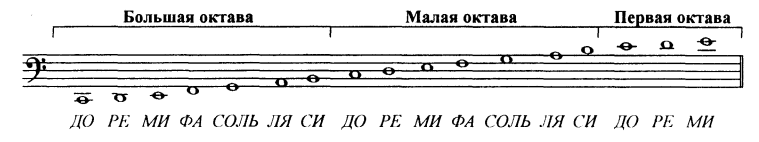 3) Подчеркните «спрятанные» в словах названия нот и напишите их в малой и большой октавах. 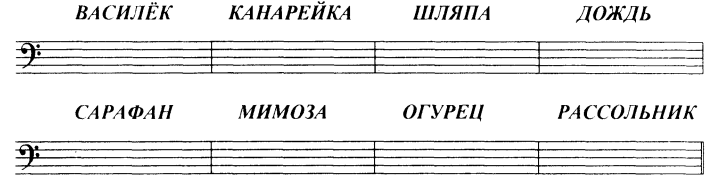 